The Omaha Archdiocesan CouncilOf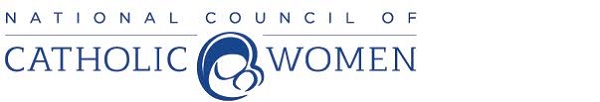 OACCW College ScholarshipThe Omaha Archdiocesan Council of Catholic Women (OACCW) will offer an annual scholarship to a female high school senior in the Archdiocese of Omaha in the amount of $500. 00. This scholarship serves to enlighten, inform, and inspire young Catholic women regarding the OACCW as the major organization of Catholic Women in the Omaha Archdiocese. The scholarship will be awarded to a deserving high school senior woman who resides in or is affiliated with a parish within the Archdiocese of Omaha.To apply for this scholarship, the high school senior needs to a Catholic female. She must submit the completed application form, with transcripts attached, and a priest evaluation. The essay that accompanies the application is essential, and will be used as a primary source for consideration of the scholarship award. All documentation should be submitted to her Deanery Council of Catholic Women President or scholarship chairperson, and be postmarked or received by January 15.  Late applications will not be considered.(In the event that there is not an active deanery for her parish, or her deanery does not offer a deanery scholarship, she will send her application to the Scholarship Chairperson of the Omaha Archdiocese, Lauren Bopp, 313 S. 50th Ave, Omaha NE  68132. This will insure she will be considered as an applicant in the archdiocesan contest.)The Deanery Council of Catholic Women (DCCW) will select from these applications, one that they think has met the qualifications of this scholarship, and an alternate winner. The winner at this level in the Rural Central Deanery will receive a $200 scholarship. The Deanery CCW will then forward the worthy application to the OACCW by February 15.The OACCW will select one recipient and an alternate by March 15 for the $500 scholarship.The OACCW recipient will be notified and awarded a scholarship certificate presented to her personally by the OACCW President at a Mass in her home parish in April or May, if possible.A check for $500.00 will be given to the recipient upon proof of her college enrollment.The OACCW President or Chairperson of the Scholarship Committee will send a letter of thanks to the finalists for applying. Information about OACCW may be included.Send all scholarship applications to the Rural Central Deanery President, Nancy Schaecher, P.O. Box 118, Battle Creek, NE 68715-0118. (include your address)Deanery/OACCW SCHOLARSHIPAPPLICATION FORMName of Applicant:______________________________________________________________Address:______________________________________________Zip code__________________Telephone Number:_____________________________________________________________Parents:_______________________________________________________________________Home Parish:_______________________________________Pastor:______________________High School and City:_____________________________________________________________Submit Grade Transcripts: GPA:_______________ACT:_______________SAT:______________Intended Major:_________________________________________________________________School Planning to Attend:________________________________________________________Academic Honors:_____________________________________________________________________________________________________________________________________________Church Stewardship (in terms of Time and Talent):___________________________________________________________________________________________________________________Community Service:_____________________________________________________________Extra-Curricular Activities (School and Community) ___________________________________________________________________________________________________________________(If more space is needed attach a separate sheet.)Submit an essay about yourself: Include information about yourself, of your involvement in Liturgy, deeds demonstrating your concern for others, community service, as well as your future stewardship goals as a Catholic Woman.Signature of Applicant:__________________________________________________Date________________________Have You Included:           This Signed Application				           Transcripts           Priest or Parish/School Staff or Faculty Evaluation           EssayPriest or Parish/School Staff or Faculty EvaluationApplicants Name: _______________________________________________________________How long have you known this applicant? ____________________________________________Please use the space below or other paper to tell us something significant about this applicant’squalities as a Catholic Woman.__________________________________________________________________________________________________________________________________________________________________________________________________________________________________________________________________________________________________________________________________________________________________________________________________________________________________________________________________________________________________________________________________________________________________________________________________________________________________________________________________________________________________________________________________________________________________________________________________________________________________________________________________________________________________________________________________________________________________________________________________________________________________________________________________________________________________________________________________________________________________________________________________________________Name and Title _________________________________________________________________________Signature: ____________________________________________________Date: _____________